Контрольні питання і практичні завдання педагогічного контролю з дисципліни:«Філософія педагогічної діяльності»Охарактеризувати сутність і причини кризи сучасної системи освіти. Охарактеризувати сенс і призначення педагогічної діяльності.Охарактеризувати роль філософського осмислення педагогічної діяльності.Охарактеризувати значення світоглядних позицій викладача для ефективності його педагогічної діяльності.Охарактеризувати функції і завдання філософії педагогічної діяльності. Охарактеризувати структуру філософії педагогічної діяльності.Охарактеризувати буттєві аспекти педагогічної діяльності.Охарактеризувати основні тенденції еволюції педагогічної діяльності.Охарактеризувати онтологічний сенс педагогічної діяльності.Охарактеризувати сфери буття у філософії педагогічної діяльності.Охарактеризувати парадокси гносеології педагогічної діяльності.Охарактеризувати гносеологічну сутність освіти. Охарактеризувати логіку педагогічної діяльності.Охарактеризувати функції і завдання гносеології освіти.Охарактеризувати сутність пізнання і пізнавальний сенс освіти.Охарактеризувати форми пізнання та їхнє місце в гносеології освіти.Охарактеризувати методологічні принципи педагогічної діяльності. Охарактеризувати методи і форми наукового пізнання.Охарактеризувати класифікацію як теоретичний метод педагогічного дослідження Охарактеризувати філософське розуміння істини. Охарактеризувати критерії істини.Охарактеризувати сенс і сутність життєвих цінностей.Охарактеризувати цінності педагогічної діяльності.Охарактеризувати об’єктивні та суб’єктивні аспекти цінностей.Охарактеризувати цінності феномену освіти.Охарактеризувати педагогічне завдання з прищеплення студентам системи гуманістичних цінностей.Охарактеризувати сутність герменевтики освітньої діяльностіядіяльностіОхарактеризувати сутність, зміст і види розуміння.Охарактеризувати зв’язок та відмінності між знанням і розумінням. Охарактеризувати наукову активність викладача закладу освітиОхарактеризувати сутність пізнання та його особливості в освіті. Охарактеризувати сутність герменевтичного кола.Охарактеризувати доцільність переходу освіти від знаннєвої парадигми до парадигми розуміння.Охарактеризувати загальний сенс телеології освіти.Охарактеризувати та обґрунтувати ієрархічний характер цілей освіти Охарактеризувати зв’язок інтелектуального розвитку та розуміння.Перелік контрольних практичних завдань:Практичне завдання № 1Відповідно до своєї майбутньої професійної діяльності визначити роль і значення світоглядних позицій і логіко-методологічних принципів її ефективного здійснення. Охарактеризувати:- потребу у філософському осмисленні сенсу педагогічної діяльності;- завдання і функції філософії педагогічної діяльності;- значення культури філософського мислення педагога.Практичне завдання № 2;Відповідно свого уявлення про сенс майбутньої педагогічної діяльності визначити та обґрунтувати основні аспекти її філософії. Обґрунтувати 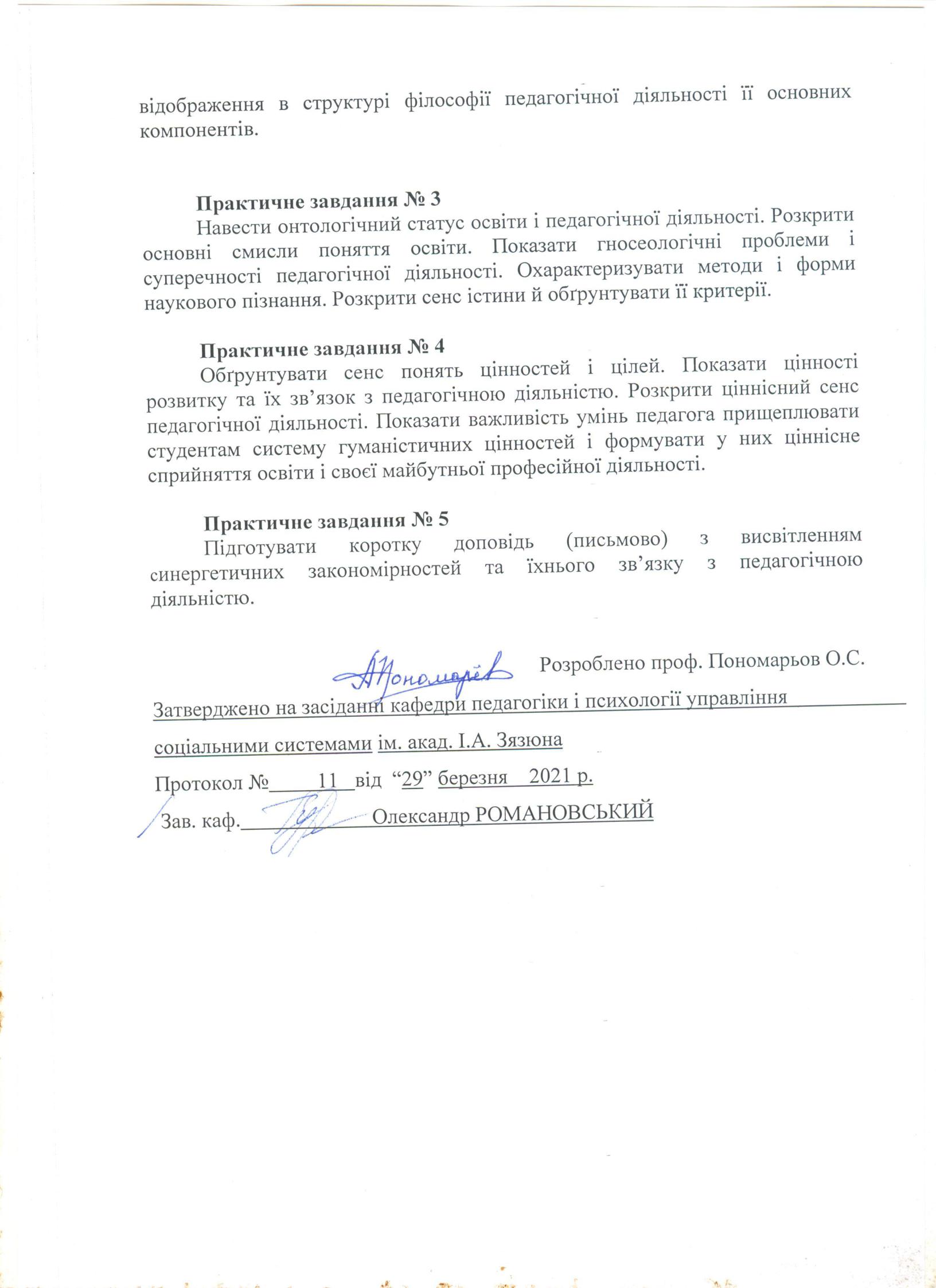 